Monash Practice SAQ 2024.1 Dane Horsfall Cabrini 12 Marks:A 78 year old man is brought to your emergency department after an unconscious collapse.  He is now alert and well. His vital signs are normal.  His ECG is shown.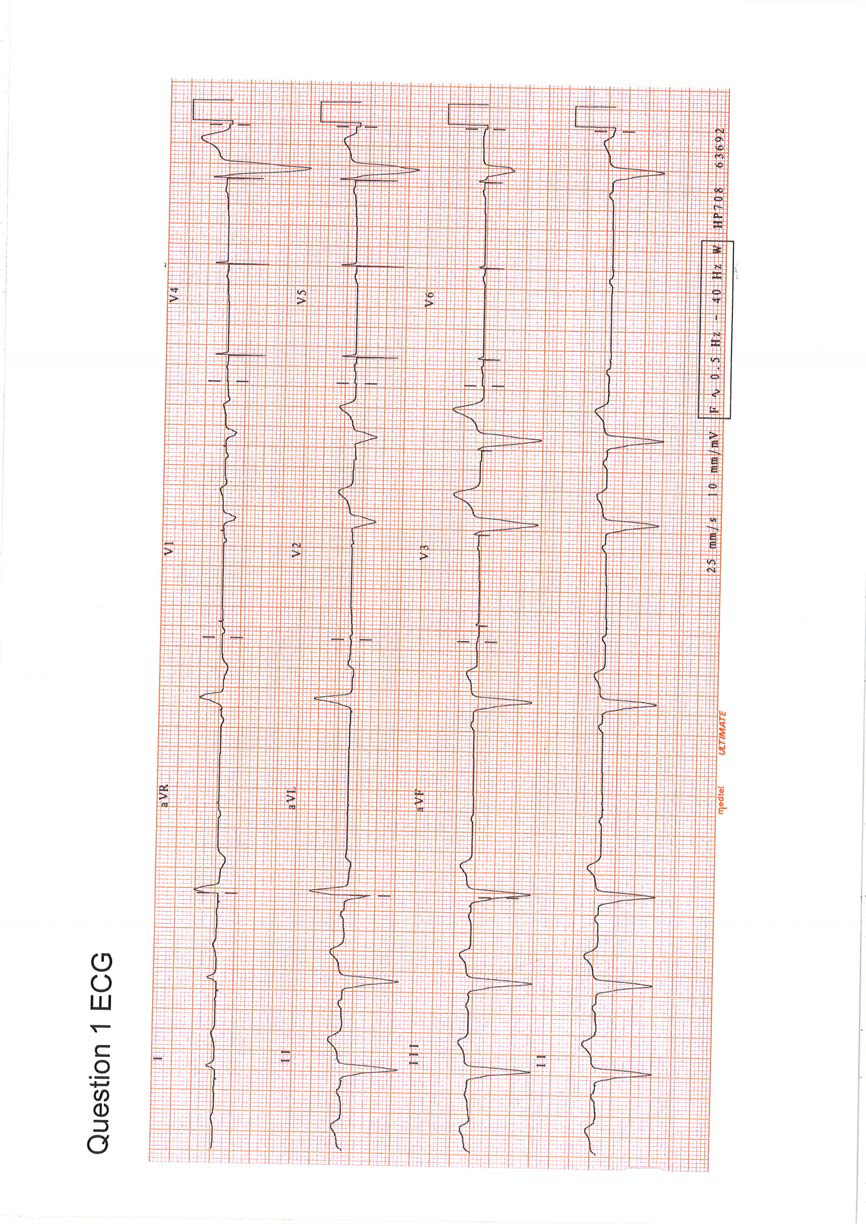 A.Describe 2 key features of the ECG (2 Marks)- Failure of ventricular capture (4th beat, 6th , 9th, 10th beats)- Native Atrial activity (P waves)- Ventricular pacing with LBBB morphology,0.5 LADNot accepted:- Mobitz Type 2 heart block- bradycardia- unsensed beatsB.List four potential causes of this ECG (4 Marks)- Lead dislodgement or malposition (most common cause)- Programming errors with suboptimal output- Battery failure - Exit block - failure of capture when falls outside of refractory period- Electrolyte abN esp hyperK and acidosis- Cardiac fibrosis/inflammation at site of ventricular wire tip- Ischaemia- Medications eg flecainide, Sotalol – accept only one- hypothermia- twiddler’s syndromeHalf mark -electrolyte imbalanceDon’t accept- lead fracture since good pacing spikes.- failure of deviceC.  List 5 key steps in performing transcutaneous pacing. (5 Marks)- deactivate PPM wioth magnet- If alert and orientated gain consent- Sedation/analgesia not propofol- Connect 3 leads- Connect pads(AP better)- Turn pacing setting on defib- Select pacing mode(fixed/demand),- Set rate 50-70bpm,- Increase output to 70mAmps (not J ½ mark) to achieve electrical and mechanical capture then increase 5-10 mAmps- Trouble Shooting if not captured at current of 120-130mA - resite electrodes and repeat above.0.5 -analgesia/sedation-attempt to explain to and recognition may not be able to provide informed consent-Joules or volts rather than mAMPsDon’t accept:- consent since probably too unwell to obtain and need to proceed under ‘duty of care’D. Explain the difference between electrical and mechanical capture (1 mark)-Electrical capture = ECG showing widened QRS following each pacer spike. -Mechanical capture = palpable pulse with each pacing spike and QRS and other signs of increased circulation – increased blood pressure, improvements in skin color and warmth, and improved level of consciousness.References:https://www.ncbi.nlm.nih.gov/pmc/articles/PMC7192127/#:~:text=The%20most%20common%20cause%20of,electrocardiogram%20is%20usually%20very%20helpful https://litfl.com/pacemaker-malfunction-ecg-library/ https://criticalcarenow.com/transcutaneous-pacing-for-nurses/#:~:text=Electrical%20capture%20is%20confirmed%20by,and%20improved%20level%20of%20consciousness) Results:Pass mark >=9.5/12Passed 21/34 = 62%Failed 13/34